16.04 – гр. 36      https://youtu.be/aA0NMAlDUhsУчебник: А.Н.Погорелов. Алгебра и начала математического анализа 10-11Внимание! Ознакомьтесь с требованиями оформления всех работ!1)Любая работа должна начинаться с ее названия, которое всегда прописано после слова Тема. 2) Каждое задание должно быть подписано.3) Записи должны быть разборчивыми.4) При отправке работы, проверьте порядок снимков. Если один номер занимает 2 страницы, то эти страницы должны следовать другза другом.5) Снимки должны быть четкими и записи на них должны быть горизонтальныОтправляйте работы  на эл. почту xvf@apt29.ru и пишите: Фамилия, группа, дата, за которую делаете д.з.Желаю успехов.Тема: Область определения логарифмической функции.Цель: Научиться находить Область определения логарифмической функции на конкретных примерах.Задание.Ознакомиться с теоретическим материалом просмотр видео ролика ролик https://youtu.be/aA0NMAlDUhsЗакрепление знаний – выполнить самостоятельно задания.Образцы решения записать в конспект.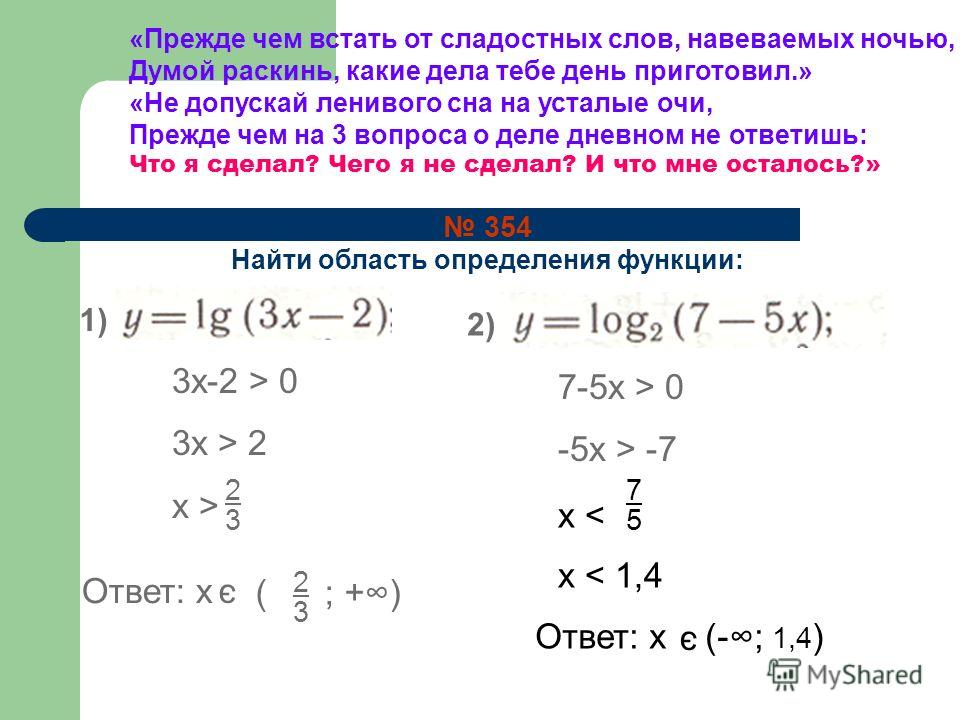 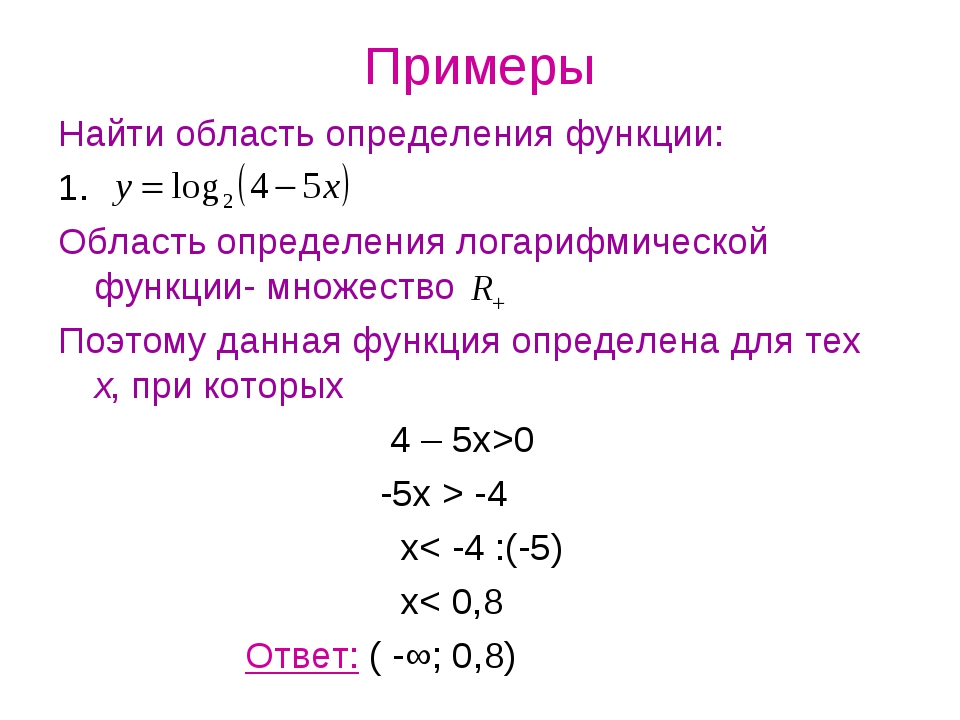 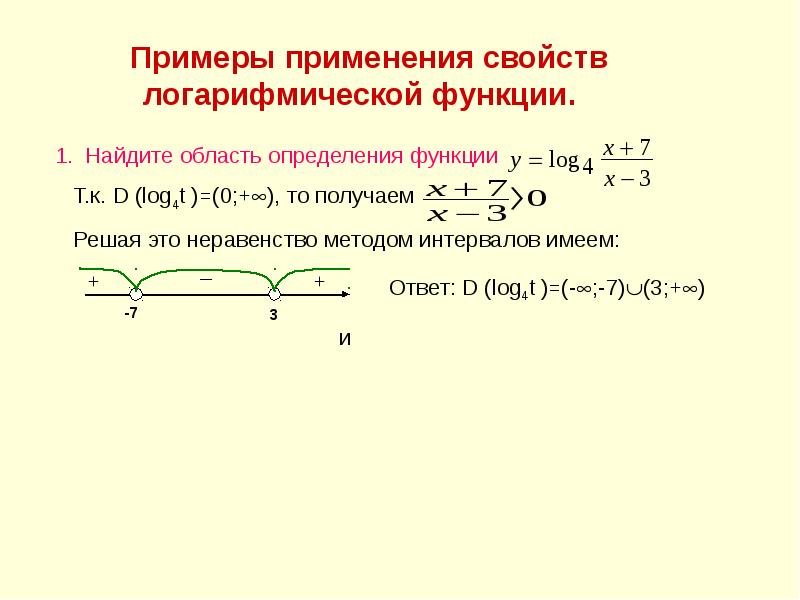 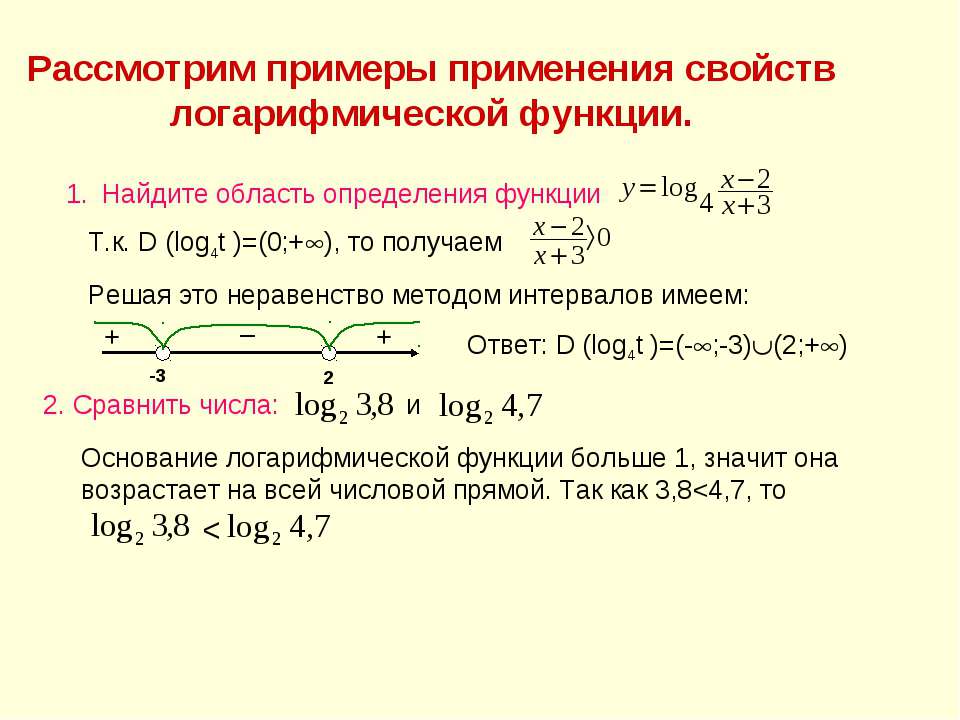 Самостоятельная работаТема: Область определения логарифмической функцииЗадания: Ознакомиться с теоретическим материалом (просмотр видео фильма)Закрепление знаний – выполнить самостоятельно задания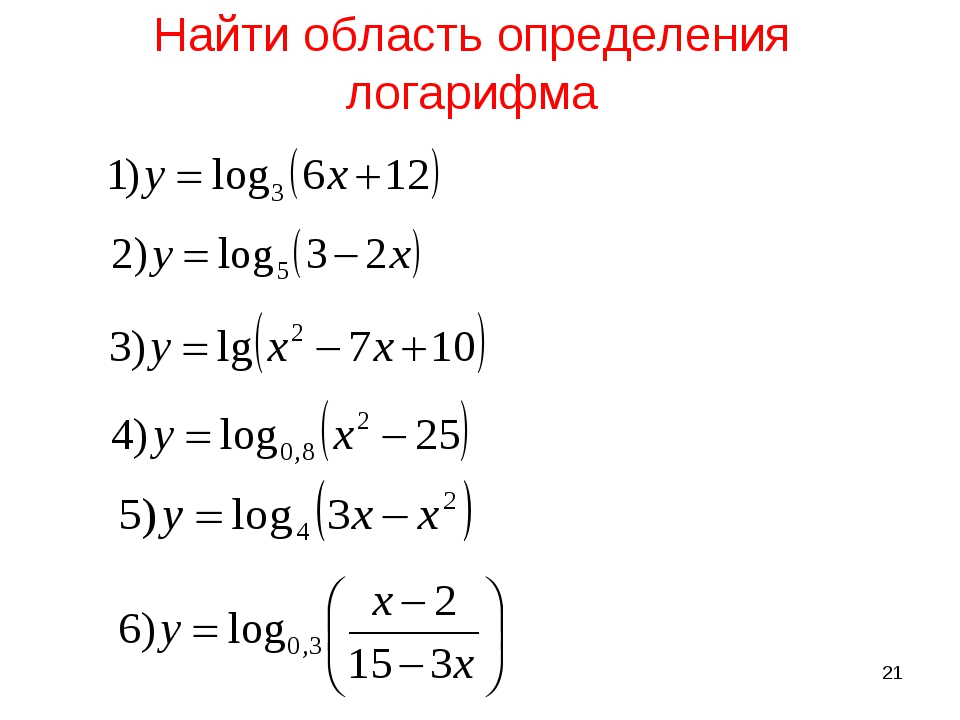 Критерии оценивании:3 задания – «3»4 задания – «4»5 задания – «5»